Publicado en San Sebastián el 21/02/2020 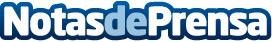 Policlínica Gipuzkoa recibe un premio por su trayectoria en Cirugía RobóticaEl galardón reconoce la contribución del centro hospitalario a la cirugía robótica que implantó, de manera pionera en Gipuzkoa, en 2008Datos de contacto:Goiuri Eceiza943223750Nota de prensa publicada en: https://www.notasdeprensa.es/policlinica-gipuzkoa-recibe-un-premio-por-su_1 Categorias: Medicina Inteligencia Artificial y Robótica País Vasco Premios http://www.notasdeprensa.es